
Healthy American Menu


To get week-by-week instructions, click on the dates below:  SyllabusWeek 1- January 27 - February 2        IntroductionWeek 2 - February 3 - 9                             What is Wellness?Week 3 - February 10 - 16                      Change-Becoming Who You Are, Authentically Week 4 - February 17 - 23                      Activity and Exercise Week 5 - February 24 - March 2          Nutrition Week 6 - March 2 - 9                                   Developing PurposeWeek 7 - March 10 - 16                             Sexual HealthWeek 8 - March 17  - 23                            Spring Break NO CLASSWeek 9 - March 24 - 30                             Poverty Simulation                            Week 10 - March 31 - April 6               Goals and Objectives  BEHAVIOR CHANGE PROJECT!Week 11  - April 7 - 13                               Financial HealthWeek 12  - April 14 - 20                            StressWeek 13 - April 21- 27                              Work on your Behavior Change ProjectWeek 14 - April 28 - May 4                     Behavior Change Project DueFinals:  Section 1 -  (You must come at the beginning)   Section 2 -    Professors                                 Healthy American Office AssistantsThis class uses “Turning Point Cloud” to do interactive polling.  You will need to purchase a Turning Technologies code from the bookstore to participate in the class. You will be required to check out a clicker from the UWSP IT Service Desk to respond to polling if you do not wish to use your SMART phone.Check out of the clicker is at the  UWSP IT Service Desk in room 027 ALB, basement of the UWSP Library. Device checkout is free of charge.Returning clickers: Clickers must be returned to IT Service Desk before the end of finals. Students with unreturned clickers will be billed a late fee and/or may be billed the replacement cost of the clicker. For Service Desk hours:  http://www.uwsp.edu/infotech/Pages/HelpDesk/default.aspx You will need your UWSP Student ID to get your clicker.  Turning Point AccountYou will need to create a Turning Technologies account in order to register your device to the class. Please use your UWSP email address to create an account here: https://account.turningtechnologies.com/account/ You can find help with Turning Point Cloud here:https://www.turningtechnologies.com/support/turningpoint-cloudCourse Description/OutcomesThe primary purpose of this course is to encourage students to explore and practice a balanced lifestyle. Students will become familiar with the "Stevens Point 7 Dimensions of Wellness Model". Participants will assess their personal lifestyle using several assessments and evaluate their current levels of wellness in body, mind, and spirit through each of the 7 dimensions.  Students will think about how these elements impact themselves as individuals, and as members of communities. Students will be asked to design, implement, and sustain a personal plan to address one behavior identified by them, that will enhance their wellness in a meaningful way. In addition, students will undertake an in-depth exploration of what it means to be healthy in a fast-paced, multidimensional society. Students will identify core values and behavioral intentions, examine choices relating to an outcome, pursue an outcome that has meaning for them and evaluate their success; skills that can be used now and in the future for achieving wellness.Medical Information Privacy NoticeIf you have questions about the course or about your course progress, email hpw102q@uwsp.edu.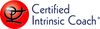 